Obecní knihovna Lhota srdečně zve děti i dospělé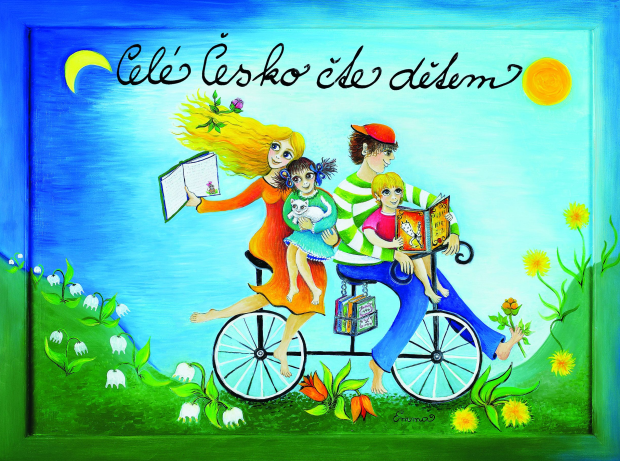 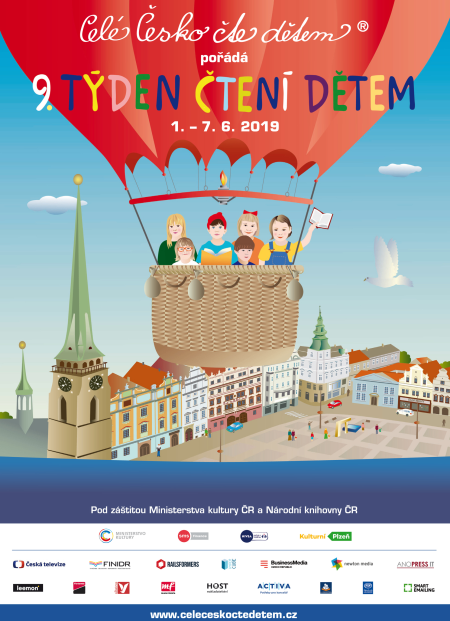 naČTENÍ POHÁDEK Z NAŠÍ KNIHOVNYOd pondělí 3. června 2019 do čtvrtku 6. června 2019Za pěkného počasí budeme číst venku, za deště se sejdeme v knihovně VŽDY V 17 : 00PS: Přines si svou oblíbenou knihu, ze které si můžeme přečíst společněAkce podporuje čtenářskou gramotnost a čtenářství, je inspirovaná akcí 9. Týdne čtení dětem v České republice (Celé Česko čte dětem, OPVVV MAP II, ORP ZLÍN II)